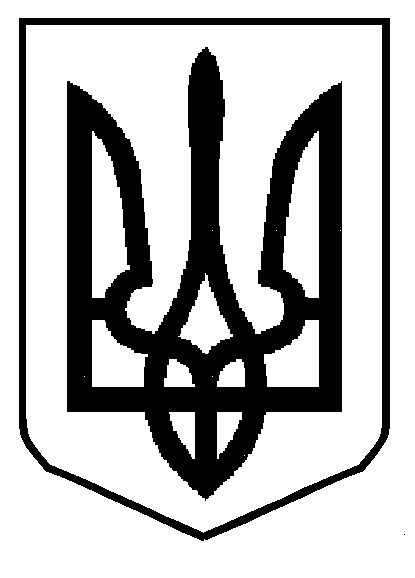 Міністерство освіти і науки УкраїниТейсарівська гімназія Жидачівської міської ради Львівської області81736,  вул. Є. Коновальця 1, с. Тейсарів, р-н Стрийський, обл. ЛьвівськаЕ-mail: ulanabutsak17@gmail.com         код ЄДРПОУ 22352194НАКАЗ23.01.2023 р.                                                      Тейсарів                                             	            № 9Про проведення самооцінювання за напрямом«Система оцінювання здобувачів освіти»Відповідно до Законів України «Про освіту» (стаття 41, частини 3 ст.48) та «Про повну загальну середню освіту» (стаття 42), Порядку проведення моніторингу якості освіти, затвердженим наказом Міністерства освіти і науки України 16 січня 2020 року № 54, зареєстрованим в Міністерстві юстиції України 10 лютого 2020 року за № 154/34437, Методики оцінювання освітніх і управлінських процесів ЗЗСО, наказу МОНУ «Про затвердження методичних рекомендацій з питань формування внутрішньої системи забезпечення якості освіти у ЗЗСО» від 30.11.2020 №1480, Положення про внутрішню систему забезпечення якості освіти Тейсарівської гімназії, з метою розбудови внутрішньої системи забезпечення якості освітньої діяльності та якості освіти в закладі освіти, постійного підвищення якості освітньої діяльності, використання системного підходу до здійснення моніторингу на всіх етапах освітнього процесуНАКАЗУЮ:Провести самооцінювання ефективності функціонування внутрішньої  системи забезпечення якості освіти за напрямом «Система оцінювання здобувачів освіти».Термін виконання: до 15 травня 2023 рокуПризначити заступника директора з навчально-виховної роботи Ліву Лесю Дмитрівну відповідальною за проведення самооцінювання напряму «Система оцінювання здобувачів освіти» у 2022-2023 н.р. та за ефективне функціонування внутрішньої системи забезпечення якості освіти в гімназії.Затвердити План проведення самооцінювання в Тейсарівській гімназії на 2022-2023 навчальний рік за напрямом «Система оцінювання здобувачів освіти». (Додаток 1)								Термін виконання: до 10 лютого 2023 рокуОзнайомити усіх учасників освітнього процесу із критеріями та індикаторами оцінювання, висвітливши їх на сайті гімназії.Термін виконання: до 10 лютого 2023 рокуСтворити робочу групу у складі педагогічних працівників, здобувачів освіти та батьків для проведення самооцінювання за напрямом «Система оцінювання здобувачів освіти»:1. Ліва Л.Д., заступник директора з навчально-виховної роботи, голова робочої групи;2. Буцяк О.І., вчитель англійської мови, голова профкому;3. Бавус Г.Я., вчитель історії;4. Кузбит В.П., вчитель укр мови та літератури;5. Худ О.І., вчитель біології;6. Гудима О.М., педагог-організатор;7. Войтко О.М., членкиня батьківського комітету 6 класу;8. Медвідь Л., членкиня батьківського комітету 7 класу;9. Атаманюк С.Ю., членкиня учнівського самоврядування;10. Романик Д.Р, членкиня учнівського самоврядування.Термін виконання: до 1 лютого 2023 рокуРобочій групі: Організувати роботу згідно плану (Додаток 2). У своїй роботі керуватися нормативними документами МОН України, ДСЯО та загальними документами закладу освіти (Положеннями про внутрішню систему забезпечення якості освіти, про академічну доброчесність педагогічних працівників та здобувачів освіти).  Для вивчення якості освітньої діяльності використовувати методи збору інформації та інструменти, рекомендовані Державною службою якості освіти та визначенні Положенням про внутрішню систему забезпечення якості освіти (анкетування, спостереження за навчальним заняттям, вивчення документації, інтервювання).  Результати щорічного самооцінювання якості освіти та якості освітньої діяльності закладу узагальнити за напрямом, надати пропозиції щодо вдосконалення якості освіти й освітньої діяльності закладу на 2023/2024 навчальний рік. травень-червень 2023 р.Узагальнені результати самооцінювання якості освіти та якості освітньої діяльності в 2022/2023 навчальному році та пропозиції щодо вдосконалення якості освіти та якості освітньої діяльності на 2023/2024 навчальний рік обговорити на засіданні педагогічної ради. до 1 липня 2023р.Рішення педагогічної ради з даного питання врахувати при коригуванні Стратегії розвитку закладу освіти, розробленні освітньої програми та річного плану роботи на 2023/2024 навчальний рік. Оприлюднити звіт про результати самооцінювання на сайті школи та у щорічному звіті директора.Контроль за виконанням наказу залишаю за собою.Директор                                   				          Уляна БУЦЯКЗ наказом ознайомлені: ______________ Л. Ліва            «___» ______2023 р.______________ В. Кузбит        «___» ______2023 р.                                               ______________ О. Худ             «___» ______2023 р.______________ Г. Бавус           «___» ______2023 р.______________ О. Гудима       «___» ______2023 р.______________ О. Буцяк         «___» ______2023 р.